   臺南市關廟區公所108年度推動災害防救教育宣導執行成果活動名稱：108上半年防災資通訊教育訓練活動名稱：108上半年防災資通訊教育訓練宣導單位：關廟區公所宣導地點：本所三樓大禮堂宣導時間：108年6月19日宣導人數：45人                        成果照片                        成果照片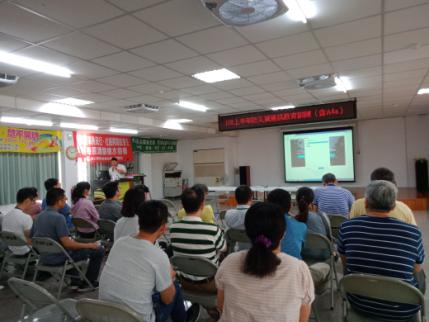 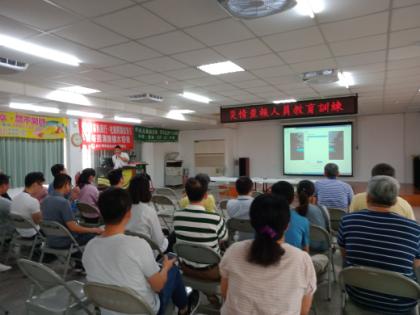 